Ficha de Registro de Frequência de Estagiários(*) Rubrica do Aluno e do Supervisor de Campo.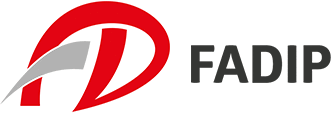 CONTROLE DE FREQUENCIAModalidade do Estágio: ( x  ) OBRIGATÓRIO           (   ) NÃO OBRIGATÓRIOModalidade do Estágio: ( x  ) OBRIGATÓRIO           (   ) NÃO OBRIGATÓRIOModalidade do Estágio: ( x  ) OBRIGATÓRIO           (   ) NÃO OBRIGATÓRIOModalidade do Estágio: ( x  ) OBRIGATÓRIO           (   ) NÃO OBRIGATÓRIOModalidade do Estágio: ( x  ) OBRIGATÓRIO           (   ) NÃO OBRIGATÓRIOEstagiário (a):Estagiário (a):Estagiário (a):Estagiário (a):Nº. de MatrículaCurso: NutriçãoPeríodo/Turma:Semestre/Ano:Data de inicio do TCE:Data de término do TCE:Instituição Concedente:Instituição Concedente:Instituição Concedente:Instituição Concedente:CNPJ:DataCarga HoráriaCarga HoráriaCarga HoráriaCarga HoráriaCarga HoráriaAssinaturasAssinaturasDataManhãManhãTardeTardeHoras/diaAluno*Supervisor*DataEntradaSaídaEntradaSaídaHoras/diaAluno*Supervisor*TOTAL DE HORASTOTAL DE HORASTOTAL DE HORASTOTAL DE HORASTOTAL DE HORASTOTAL DE HORASSITUAÇÃO DO ESTÁGIO                (     ) Concluído conforme TCE*Preenchido pelo Supervisor de Campo               (     ) Rescindido em: ____/____/______SITUAÇÃO DO ESTÁGIO                (     ) Concluído conforme TCE*Preenchido pelo Supervisor de Campo               (     ) Rescindido em: ____/____/______SITUAÇÃO DO ESTÁGIO                (     ) Concluído conforme TCE*Preenchido pelo Supervisor de Campo               (     ) Rescindido em: ____/____/______Entregue em (DIA) de (MÊS) de (ANO).Entregue em (DIA) de (MÊS) de (ANO).Entregue em (DIA) de (MÊS) de (ANO).___________________________Estagiário(a)_____________________________Supervisor de Campo_____________________________Coordenador de Estágio